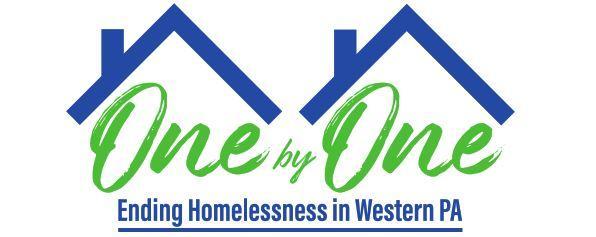 Templates for CoC and ESG-Funded Programs: Supplemental Resource to CoC Written StandardsWestern PA Continuum of Care (PA-601)Grant Enrollment Approval Head of Household:		Case Manager: Date of Application: Enrolled as of: Annual Assessment Due: # Bedrooms approved: Maximum rent allowed: Description: (household members, homeless definition met, income at enrollment)This household is approved for grant enrollment for stabilization purposes under the ________ 
(program component) component of _________ (funding source).  This applicant qualifies with a yearly income of $____________________ under the Extremely Low-Income Limit of ______________.Approved by:    ___________________________________    	 ____________________________________                                           Name, Position			                     Name, PositionGrant Payment Approval Head of Household:	Case Manager: Enrolled as of: Payment approved on: Annual Assessment due: # Bedrooms approved: # Bedrooms rented: Maximum rent allowed: Amount requested: 						Lease expires on: 
Send to:							Rental Address on Lease: Description (ESG/Participant contributions, proration, payment disbursal date, extenuating circumstances, etc.) Approved by:    ___________________________________    	 ____________________________________                                           Name, Position			                     Name, PositionGrant Recertification ApprovalHead of Household:					Case Manager: Date of Application:Enrolled as of:	Annual Assessment due:					 Annual Assessment Completed/Recertified as of: Exit Assessment due (2 years from Enrolled as of date):				 Rental Address on lease:	Description (stabilizing factors, income at recertification, extenuating circumstances, housing situation): * Approved application already sent to fiscal.** This recertification extends the approval for an additional _____ (number of months) months.This household continues to be approved for grant enrollment for stabilization purposes under the ________ (program component) component of _________ (funding source).  Details/description of housing situation (e.g., why the housing crisis has not been resolved yet):This applicant continues to qualify with a yearly income of $______________ under the Extremely Low 
Income Limit of _________.Approved by:    ___________________________________    	 ____________________________________                                           Name, Position			                     Name, PositionGrant Enrollment Discharge ApprovalHead of Household:	Case Manager: Enrolled as of: Discharged as of: Last known address: Description (stabilizing factors, income at exit, housing situation): Approved by:    ___________________________________    	 ____________________________________                                           Name, Position			                     Name, PositionHMIS Data: During Enrollment/Recert/Exits (please complete for each household member)FULL NAME: ________________________________________         ASSESSMENT DATE: _____________________           Recertification                        Exit                                      Current Certification expires: __________           Still member                             New member                              Left householdIf not a continuing, date applicant joined/left household: ________
  Current total members in household: _______             OR___________________________________________________________________			    _________________________Case Manager Signature									    DateThird-Party Verification of IncomeParticipant Name:__________________________________________________Instructions for Employer/Payment Source Representative:This is to certify the income received by the above-named individual for purposes of participating in our housing assistance program. This information will be used only to determine the eligibility status and level of benefit for the household. Please complete only the selected section below that includes and authorization or release information:***Please return this form to:Name and Title: ____________________________________ Phone:_________________________
Address:___________________________________________Fax:_____________________________
Email:_______________________________________________________________________________Participant Release:I hereby authorize the release of the following employment information:Participant Signature:_______________________________________Date:___________Employer Representative to complete this Section:The person named above is employed by ___________________________(employer) since________________ (start date).Person named above is paid $___________ (pay rate) on a ______ (frequency) basis and is currently working an average of ________ (average hours) hours per __________ (week, month, etc.).Additional compensation please specify (if any): ______________________________________
Probability of continued employment: ________________________________________________
Signature: ________________________________________________	Date: ____________________
Name, Title: ________________________________________________________________________________
Address and Phone: _______________________________________________________________________Self-Certification of IncomeApplicant Name: ______________________________________________ This is to certify the income status for the above named individual. Income includes:• The full amount of gross income earned before taxes and deductions. • The net income earned from the operation of a business (i.e., total revenue minus business operating expenses). This also includes any withdrawals of cash from the business or profession for your personal use. • Monthly interest/dividend income credited to an applicant’s bank account available for use. • The monthly payment amount received from Social Security, annuities, retirement funds, pensions, disability and other similar types of periodic payments. • Any monthly payments in lieu of earnings, such as unemployment, disability compensation, SSI, SSDI, and worker's compensation. • Monthly income from government agencies excluding amounts designated for shelter, and utilities, WIC, food stamps, and childcare. • Alimony, child support and foster care payments received from organizations or from persons not residing in the dwelling. • All basic pay, special day and allowances of a member of the Armed Forces excluding special pay for exposure to hostile fire. __ I certify, under penalty of perjury, that I currently receive the following income: 
Source: _______________________________________ Amount: _____________ Frequency: ____________
Source: _______________________________________ Amount: _____________ Frequency: ____________
Source: _______________________________________ Amount: _____________ Frequency: ____________Applicant Signature: ________________________________________________ Date: __________________ OR__ I certify, under penalty of perjury, that I do not have any income from any source at this time. Applicant Signature: ________________________________________________ Date: __________________ Staff Verification & Due Diligence (REQUIRED)I understand that third-party verification is the preferred method of certifying income for grant assistance. I understand self-declaration is only permitted when I have attempted to but cannot obtain third party verification. Documentation of attempt made for third-party verification: 
_______________________________________________________________________________________________________
_______________________________________________________________________________________________________
Staff Signature: ____________________________________________________________ Date: ____________Homeless Certification Applicant Name: ______________________________________________ This is to certify that the above named individual or household is currently homeless based on the check mark, other indicated information, and signature indicating their current living situation. Check only one box and complete only that section.Living Situation: place not meant for human habitation (e.g., cars, parks, abandoned buildings, streets/sidewalks) __ The person(s) named above is/are currently living in (or, if currently in hospital or other institution, was living in immediately prior to hospital/institution admission) a public or private place not designed for, or ordinarily used as a regular sleeping accommodation for human beings, including a car, park, abandoned building, bus station, airport, or campground. Description of current living situation (attach additional pages if needed and pictures if applicable): 
_______________________________________________________________________________________________________
_______________________________________________________________________________________________________Authorized Agency Representative Signature: _________________________________ Date: ___________________OR Living Situation: Emergency Shelter __ The person(s) named above is/are currently living in (or, if currently in hospital or other institution, was living in immediately prior to hospital/institution admission) a supervised publicly or privately operated shelter as follows: 
Emergency Shelter Program Name: _____________________________________________________________________ Authorized Agency Representative Signature: _________________________________ Date: ___________________OR Living Situation: Transitional Housing __ The person(s) named above is/are currently living in a transitional housing program for persons who are homeless. The persons(s) named above is/are graduating from or timing out of the transitional housing program.  Immediately prior to entering transitional housing the person(s) named above was/were residing in emergency shelter OR a place unfit for human habitation.
Transitional Housing Program Name: ___________________________________________________________________ Authorized Agency Representative Signature: _________________________________ Date: ___________________Self-Certification of Housing StatusApplicant Name: ______________________________________________ This is to certify that the above named individual or household is currently homeless or at-risk of homelessness, based on the following and other indicated information and the signed declaration by the applicant. Check only one: __ I [and my children] am/are currently homeless and living on the street (i.e., a car, park, abandoned building, bus station, airport, or campground). __ I [and my children] am/are the victim(s) of domestic violence and am/are fleeing from abuse. __ I [and my children] am/are being evicted from the housing we are presently staying in and must leave this housing within the next ____ days. I certify that the information above and any other information I have provided in applying for ESG assistance is true, accurate and complete. Applicant Signature: _____________________________________________ Date: _____________________ Staff Verification & Due Diligence (REQUIRED)I understand that third-party verification is the preferred method of certifying homelessness or risk for homelessness for an individual who is applying for grant assistance. I understand self-declaration is only permitted when I have attempted to but cannot obtain third party verification.  Documentation of attempt made for third-party verification: 
_____________________________________________________________________________________________
_____________________________________________________________________________________________
_____________________________________________________________________________________________
Staff Signature: _________________________________________________ Date: ______________________This tool provides some sample recordkeeping tools for the Chronic Homelessness Definition. To review the exact language, please refer to 24 CFR Parts 91 & 578 and the HUD Exchange.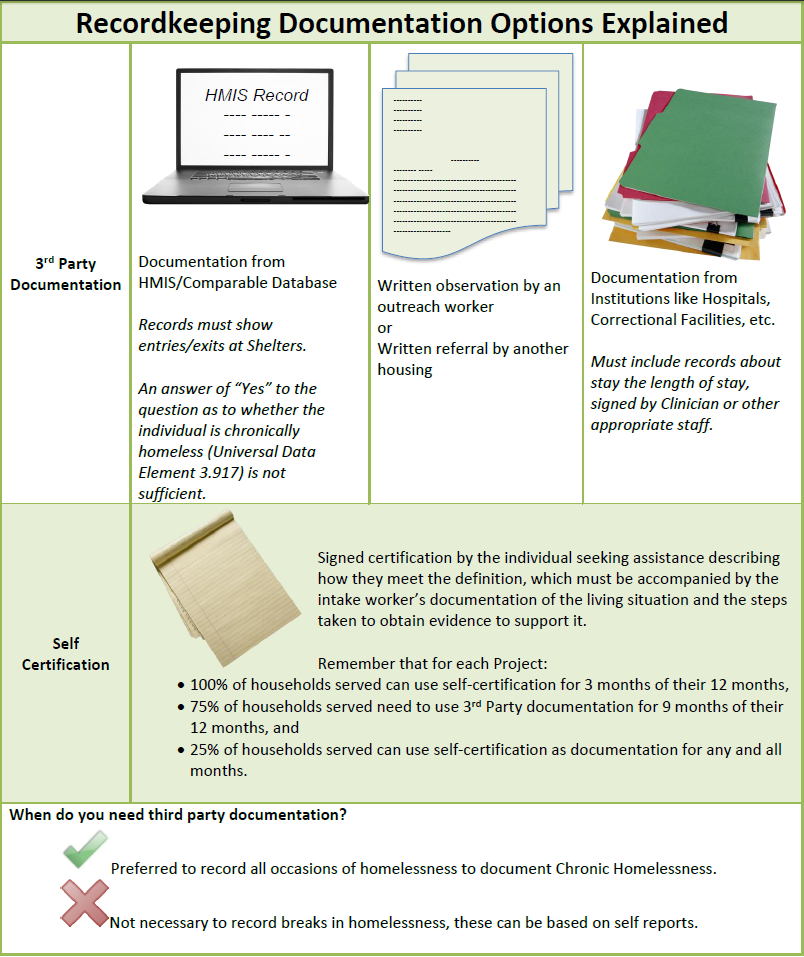 Chronic Homelessness DocumentationChronic Homelessness Documentation ChecklistAn individual is defined by HUD as “Chronically Homeless” if they have a disability and have lived in a shelter, safe haven, or place not meant for human habitation for 12 continuous months or for 4 separate occasions in the last three years (must total 12 months). Breaks in homelessness, while the individual is residing in an institutional care facility will not count as a break in homelessness. Additionally, an individual who is currently residing in an institutional care facility for less than 90 days and meets the above criteria for chronic homelessness may also be considered chronically homeless. Lastly, a family with an adult/minor head of household who meets the above-mentioned criteria may also be considered chronically homeless, despite changes in family composition (unless the chronically homeless head of household leaves the family).Physician’s Verification of Disability To: ___________________________    					       Date: ___________________(Primary care Physician, Psychiatrist, etc.)Address: _____________________________________________________________________Patient Information      
Applicant: _______________________________________Contact: ___________________________________
RELEASE * Applicant I authorize the above named professional to disclose any requested and necessary information to ______________________________________________.Applicant Signature _____________________________Witness Signature ___________________________The above-named client is applying for a supportive housing program through ___________________________. We ask your cooperation in providing the following information and return to the office by mail or by fax as soon as possible. Your prompt attention of this information will help to assure timely processing for the requested assistance. The applicant needs to consent to this release of information as shown below.The guidelines require that we have a written verification from a state licensed qualified source that can diagnose and treat the individual applying for services. A qualifying disability is:A physical, mental, or emotional impairment andExpected to be of long continued indefinite duration, substantially impedes (is an obstacle) the individual’s ability to live independently and the individual’s ability to live independently could be improved by more suitable housing conditions.Examples include developmental disabilities, substance use disorder, serious mental illness, post-traumatic stress disorder, cognitive impairments resulting from brain injury, chronic physical illness or disability, diseases of acquired immunodeficiency syndrome (AIDS). Does the participant meet the above eligibility requirements?           ☐   Yes    ☐  No_______________________________________________________                   ____________________________                           (Physicians Signature)                                                                      (Date)Housing Plan: Goal PlanHOUSEHOLD NAME: _________________________________ 	DATE CREATED: _____________________	                                       	Short term/	       Target  	Complete		Long term             Date             DateGoal: ___________________________________________________	___________	    _________	_________          Step: ______________________________________________	___________	    _________	_________          Step: ______________________________________________	___________	    _________	_________          Step: ______________________________________________	___________	    _________	_________          Step: ______________________________________________	___________	    _________	_________Goal: ___________________________________________________	___________	    _________	_________          Step: ______________________________________________	___________	    _________	_________          Step: ______________________________________________	___________	    _________	_________          Step: ______________________________________________	___________	    _________	_________          Step: ______________________________________________	___________	    _________	_________Goal: ___________________________________________________	___________	    _________	_________          Step: ______________________________________________	___________	    _________	_________          Step: ______________________________________________	___________	    _________	_________          Step: ______________________________________________	___________	    _________	_________          Step: ______________________________________________	___________	    _________	_________Goal: ___________________________________________________	___________	    _________	_________          Step: ______________________________________________	___________	    _________	_________          Step: ______________________________________________	___________	    _________	_________          Step: ______________________________________________	___________	    _________	_________          Step: ______________________________________________	___________	    _________	_________Housing Plan: Services and SupportsHOUSEHOLD NAME: _________________________________                                  Housing Plan: Crisis PlanHOUSEHOLD NAME: _________________________________  Emergency Situation	                                       	Immediate Response_________________________________________________________	_____________________________________________________________________________________________	_____________________________________________________________________________________________	_____________________________________________________________________________________________	____________________________________Emergency Contact(s): 

Name: ______________________________________ Contact Info: ____________________________________Name: ______________________________________ Contact Info: ____________________________________If thoughts of harming yourself or someone else Crisis @ ____________________________Domestic Violence Services @ ___________________________Other:Housing Plan: Financial Subsidy Plan HOUSEHOLD NAME: _________________________________         DATE CREATED: ____________________      RE-ASSESSMENT DATE: _______________________________         EXPECTED DURATION: ______________                 Grant funding for:          Rent                  Utility                     Other       Payment disbursed to: 	__________________________________________________Payment mailing address: 	__________________________________________________				__________________________________________________            Monthly Due date:	__________________________________________________              Account number:	__________________________________________________I understand that payment of the agreed upon subsidy(ies) to the landlord is dependent on availability of funding and potential income changes._____________________________________________         ___________________________________________Applicant Signature			       Date          Staff Signature	 		                DateExit PlanHOUSEHOLD NAME: _________________________________ 			DATE CREATED: _________________About UsEmergency/Medical ContactsPlan to Maintain HousingWe will continue to pay our rent by making sure we do the following things:________________________________________________________________________________________________________________________________________________________________________________________________________________________________________________________________________________________________We will make sure that we do not get kicked out of our home by doing/not doing the following things:________________________________________________________________________________________________________________________________________________________________________________________________________________________________________________________________________________________________We are ready to live with greater independence and without Housing Program supports because:________________________________________________________________________________________________________________________________________________________________________________________________________________________________________________________________________________________________The areas in our life that we are still working on are:________________________________________________________________________________________________________________________________________________________________________________________________________________________________________________________________________________________________We are going to work on these areas by:________________________________________________________________________________________________________________________________________________________________________________________________________________________________________________________________________________________________Signs that our housing is becoming unstable are:________________________________________________________________________________________________________________________________________________________________________________________________________________________________________________________________________________________________If our housing is becoming unstable, we will:________________________________________________________________________________________________________________________________________________________________________________________________________________________________________________________________________________________________Signs our housing is unstable are:________________________________________________________________________________________________________________________________________________________________________________________________________________________________________________________________________________________________If our housing is unstable we will: ________________________________________________________________________________________________________________________________________________________________________________________________________________________________________________________________________________________________Should we ever receive an eviction notice or be told by our landlord that we need to leave, we will:________________________________________________________________________________________________________________________________________________________________________________________________________________________________________________________________________________________________We are confident that we have the skills to:Our Support NetworkThe following people are considered to be part of my support network, and we recognize that our Housing Program support worker will no longer be part of my support network:We would like our exit plan shared with our support network and other social service organizations as deemed appropriate by my case manager.                   _____Yes	_______No_________________________________________	             ___________________________________________Participant Signature		             Date		Case Manager Signature	                DateMinimum Habitability Standards for Permanent Housing: ESGInstructions: Place a check mark in the correct column to indicate whether the property is approved or deficient with respect to each standard.  The property must meet all standards in order to be approved.  A copy of this checklist should be placed in the Participant file. CERTIFICATION STATEMENTI certify that I have evaluated the property located at the address below to the best of my ability and find the following:  ☐ Property meets all of the above standards.   ☐ Property does not meet all of the above standards.Landlord/Agency Rental Agreement This Agreement made between __________________________________________(Landlord), __________________________________________________________________________(Landlord’s address), and ______________________________________ (agency), shall be in effect from today through the tenant’s duration in the _______________ program.  WHEREAS, landlord owns said property at _______________________________________________________ (Property Address) and WHEREAS ____________________________________________ (tenant) resides at said property. Tenant shall occupy said rental property under the terms and conditions specified in the attached lease executed on __________________ (date) between landlord and tenant.THEREFORE, it is agreed by the parties hereto as follows:Agency rep will provide to the landlord rent subsidy payments on behalf of the tenant in accordance with the project requirements and the terms of this agreement.  The landlord recognizes that the amount of rent subsidy is affected by the tenant’s income and length of time in program, participation/ compliance and funding available therefore the amount of rent subsidy is subject to change.  The Landlord cannot change the rent amount or any other term of the lease with the tenant while this agreement is in place.  Tenant is responsible for payment of any portion of rent not covered by the subsidy. This payment shall be made directly to the Landlord. The landlord will be made aware of subsidy amount & tenant responsibility.  If rental arrearages are being paid by ______________________ (agency) to stop an eviction proceeding, the landlord agrees to cease such proceedings upon promise of payment. The landlord understands that rental subsidy(ies) for recurring rent will be issued on the ________ (day of month) of every month unless the due date falls on a weekend or holiday (refer to attached payment schedule) and mailed via __________________ directly to the Landlord.  (IF APPLICABLE) Landlord understands the option to enroll (at no cost) in Electronic Funds Transfer (EFT) in which rental subsidy will be electronically deposited directly into the specified account of the Landlord on the ________ of every month unless the ________ falls on a weekend or holiday (refer to attached payment schedule)  (IF NOT USING ELECTRONIC FUNDS TRANFER) Rental subsidy will be paid via ______________ (method) on the ________ of every month unless the ________ falls on a weekend or holiday (refer to attached payment schedule)  The landlord must maintain the housing unit in accordance with Lead Safe Housing Rules and HUD Habitability Standards or this agreement may be terminated.  While this agreement is in place, the landlord must furnish ______________________ (agency) with a copy of any notice to vacate given to the tenant, or any complaint used under state or local law to commence an eviction action against the tenant. This agreement terminates automatically if:  The lease is terminated by the landlord or the tenant;   ______________________ (agency) terminates program assistance for the tenant; or  The tenant moves from the housing unit.  Any and all lease/rental agreements shall be between tenant and landlord only.  ______________________ (agency) is not a party to the lease nor does ______________________ (agency) assume any liability for rent owed, damages occurred, or other obligations of tenant.  I understand this Agreement and that ___________________________(agency) is not a party to my lease._____________________________________________	   _____________________________________Landlord Signature			        Date	    Staff Signature	              Date(Valid only after signed by both parties)Lease Review SheetHOUSEHOLD NAME: _________________________________ Apartment WalkthroughHOUSEHOLD NAME: _________________________________ DATE OF WALKTHROUGH:________________Make Sure to take photos of any concerns! Documenting the condition of a rental property before you move in is a great way to help ensure that your security deposit is returned if you decide to move. This can be a very simple thing to do. In the top row is the name of each room in your apartment. The column on the left side of the page has some basic items you should check for in each room. Walk through each area of the apartment and note any issues.
Appointment FormParticipant Name: _____________________________________      Date: _____________________________				Time: _________________________ In Attendance: ________________________________________Things to go over during appointment:____________________________________________________________________________________________________________________________________________________________________________________________________________________________________________________________________________________________________________________________________________________________________________________To do:_____________________________________________________________________________________________________________________________________________________________________________________________________________________________________________________________________________________________________________________________________________________________________________________________________________________________________________________________________________________________________________________                                              	       ________________________Participant Signature							       Date____________________________________				       ________________________Case Manager Signature						       DateGroup Meeting Time TrackingDate: ______________________________________	Duration: __________________________________Household: ________________________________	Location: _________________________________Staff Present:Purpose/Summary: _______________________________________________________________________________________________________________________________________________________________________________________________________________________________________________________________________________________________________________________________Time Tracking Log for MatchParticipant Name: __________________________________       				           							     Total:   _________________CASEWORK ACTIVITIES	    											    Rate:	   _________________A. Outreach & Engagement		E. Placement			G. Indiv. Housing Plan		G5. Negotiation w/ Landlord 	B. Documenting Eligibility		F. Moving Arrangements	G2. Goals			G9. Legal Services Ref.			C. Housing Search			H. Transition to Stability 		G3. Progress Notes		G7. Negotiation/ Mediation w/ Utilities	D. Housing Inspection			I. Transition to Termination	G4. Monitor 			G8. Credit Repair Ref. 			Caseworker Name: _______________________ Caseworker Agency: _______________________	
Caseworker Signature: _________________________________________________________
Supervisor Signature: _______________________________________________________Chart ReviewParticipant: _____________________________ 	Date Reviewed: ___________ Initials: _______Contract Year(s): ________________ 			Program: COC   ESG   HAP   H4G   PHARE   	  Documentation: 		Yes:	No:	N/A:	Comment:Case Notes			☐	☐	☐	___________________________________________Chronic Status			☐	☐	☐	___________________________________________DCED Housing Status Checklist	☐	☐	☐	___________________________________________Disability Status			☐	☐	☐	___________________________________________Exit Form			☐	☐	☐	___________________________________________Financial Subsidy Plan		☐	☐	☐	___________________________________________Fair Market Rent (FMR)		☐	☐	☐	___________________________________________Goal Plan			☐	☐	☐	___________________________________________HMIS Client Consent		☐	☐	☐	___________________________________________Homeless Status 		☐	☐	☐	___________________________________________Income Verification		☐	☐	☐	___________________________________________Income Elig. Worksheet		☐	☐	☐	___________________________________________Inspection			☐	☐	☐	___________________________________________Intake(s)			☐	☐	☐	___________________________________________Lease				☐	☐	☐	___________________________________________Landlord Agency Agreement	☐	☐	☐	___________________________________________Recertification			☐	☐	☐	___________________________________________Releases			☐	☐	☐	___________________________________________Rent Reasonableness		☐	☐	☐	___________________________________________VI-SPDAT			☐	☐	☐	___________________________________________Client Name:Date of Birth:Number in Household:Client Head of Household:   ☐   Yes    ☐  NoPart 1: Current Housing StatusClient must currently be in one of these locations in order to be considered chronically homeless. Client is currently residing:☐ In Emergency Shelter☐ On the Streets/Place not Meant for Human Habitation ☐ In the Safe Haven☐ In an Institutional Care Facility (Where they have been for fewer than 90 days)Start Date: ___________________________ End Date: ____________________________Location Name/Address:Current Housing Status Notes:Part 2: Housing HistoryMonth # 1Month # 2Month # 3Month # 4Month # 5Month # 6Month # 7Month # 8Month # 9Month # 10Month # 11Month # 12mm/yy(Current)Where?Check all that Apply☐ Streets☐ Shelter☐ Safe Haven☐ Inst.  (<90 days)☐ Streets☐ Shelter☐ Safe Haven☐ Inst.  (<90 days)☐ Streets☐ Shelter☐ Safe Haven☐ Inst.  (<90 days)☐ Streets☐ Shelter☐ Safe Haven☐ Inst.  (<90 days)☐ Streets☐ Shelter☐ Safe Haven☐ Inst.  (<90 days)☐ Streets☐ Shelter☐ Safe Haven☐ Inst.  (<90 days)☐ Streets☐ Shelter☐ Safe Haven☐ Inst.  (<90 days)☐ Streets☐ Shelter☐ Safe Haven☐ Inst.  (<90 days)☐ Streets☐ Shelter☐ Safe Haven☐ Inst.  (<90 days)☐ Streets☐ Shelter☐ Safe Haven☐ Inst.  (<90 days)☐ Streets☐ Shelter☐ Safe Haven☐ Inst.  (<90 days)☐ Streets☐ Shelter☐ Safe Haven☐ Inst.  (<90 days)Doc.  TypeCheck One☐ HMIS☐ Obsv. By Outreach ☐ Comp. Database☐Discharge         Paperwork☐ Referral ☐ Self-Cert.☐ Staff Doc. of Situation☐ Doc. of steps to obtain evidence☐ HMIS☐ Obsv. By Outreach ☐ Comp. Database☐Discharge         Paperwork☐ Referral ☐ Self-Cert.☐ Staff   Doc. of Situation☐ Doc. of steps to obtain evidence☐ HMIS☐ Obsv. By Outreach ☐ Comp. Database☐Discharge         Paperwork☐ Referral ☐ Self-Cert.☐ Staff   Doc. of Situation☐ Doc. of steps to obtain evidence☐ HMIS☐ Obsv. By Outreach ☐ Comp. Database☐Discharge         Paperwork☐ Referral ☐ Self-Cert.☐ Staff   Doc. of Situation☐ Doc. of steps to obtain evidence☐ HMIS☐ Obsv. By Outreach ☐ Comp. Database☐Discharge         Paperwork☐ Referral ☐ Self-Cert.☐ Staff   Doc. of Situation☐ Doc. of steps to obtain evidence☐ HMIS☐ Obsv. By Outreach ☐ Comp. Database☐Discharge         Paperwork☐ Referral ☐ Self-Cert.☐ Staff   Doc. of Situation☐ Doc. of steps to obtain evidence☐ HMIS☐ Obsv. By Outreach ☐ Comp. Database☐Discharge         Paperwork☐ Referral ☐ Self-Cert.☐ Staff   Doc. of Situation☐ Doc. of steps to obtain evidence☐ HMIS☐ Obsv. By Outreach ☐ Comp. Database☐Discharge         Paperwork☐ Referral ☐ Self-Cert.☐ Staff   Doc. of Situation☐ Doc. of steps to obtain evidence☐ HMIS☐ Obsv. By Outreach ☐ Comp. Database☐Discharge         Paperwork☐ Referral ☐ Self-Cert.☐ Staff   Doc. of Situation☐ Doc. of steps to obtain evidence☐ HMIS☐ Obsv. By Outreach ☐ Comp. Database☐Discharge         Paperwork☐ Referral ☐ Self-Cert.☐ Staff   Doc. of Situation☐ Doc. of steps to obtain evidence☐ HMIS☐ Obsv. By Outreach ☐ Comp. Database☐Discharge         Paperwork☐ Referral ☐ Self-Cert.☐ Staff   Doc. of Situation☐ Doc. of steps to obtain evidence☐ HMIS☐ Obsv. By Outreach ☐ Comp. Database☐Discharge         Paperwork☐ Referral ☐ Self-Cert.☐ Staff   Doc. of Situation☐ Doc. of steps to obtain evidenceDoc.  Att.☐Yes ☐No ☐Yes ☐No☐Yes ☐No☐Yes ☐No☐Yes ☐No☐Yes ☐No☐Yes ☐No☐Yes ☐No☐Yes ☐No☐Yes ☐No☐Yes ☐No☐Yes ☐NoPart 2: Housing History (continued)Part 2: Housing History (continued)Break Mo./Yr. & Descriptionor N/ABreak 1:Break 2:Break 3:If there are additional breaks please detail and attach.NotesSelf-Cert. CheckDoes the documentation include more than 3 Months of Self-Certifications? *            ☐ Yes       ☐ No* Please be advised that if you answered YES, that for at least 75% of the households assisted by a recipient in a project during an operating year, no more than 3 months can be self-certified. Please check with you project administrator to ensure your project has not exceeded its self-certification cap.Part 3: Disability StatusThe term homeless individual with a disability' means an individual who is homeless, as defined in section 103, and has a disability that:Is expected to be long-continuing or of indefinite duration; Substantially impedes the individual's ability to live independently; Could be improved by the provision of more suitable housing conditions; andIs a physical, mental, or emotional impairment, including an impairment caused by alcohol or drug abuse, post-traumatic stress disorder, or brain injury; Is a developmental disability, as defined in section 102 of the Developmental Disabilities Assistance and Bill of Rights Act of 2000 (42 U.S.C. 15002); or Is the disease of acquired immunodeficiency syndrome or any condition arising from the etiologic agency for acquired immunodeficiency syndrome. The head of household has been diagnosed with one or more of the above eligible disabilities: ☐   Yes    ☐  NoDocumentation Attached:☐ Written verification of the disability from a licensed professional;☐ Written verification from the Social Security Administration;☐ The receipt of a disability check; or☐ Intake staff-recorded observation of disability that, no later than 45 days from the application for assistance, accompanied by supporting evidence. Part 4: Staff and Client CertificationsPart 4: Staff and Client CertificationsPart 4: Staff and Client CertificationsClient Certification: To the best of my knowledge and ability, all the information provided in this document is true and complete. I also understand that any misrepresentation or false information may result in my participation being cancelled or denied, or in termination of assistance. It is my responsibility to notify _______________________ of any changes in my housing status or address in writing during program participation. I understand that my application may be cancelled if I fail to do so. Client Certification: To the best of my knowledge and ability, all the information provided in this document is true and complete. I also understand that any misrepresentation or false information may result in my participation being cancelled or denied, or in termination of assistance. It is my responsibility to notify _______________________ of any changes in my housing status or address in writing during program participation. I understand that my application may be cancelled if I fail to do so. Client Certification: To the best of my knowledge and ability, all the information provided in this document is true and complete. I also understand that any misrepresentation or false information may result in my participation being cancelled or denied, or in termination of assistance. It is my responsibility to notify _______________________ of any changes in my housing status or address in writing during program participation. I understand that my application may be cancelled if I fail to do so. Client Name: (Printed)Client Signature:Date:Staff Certification: To the best of my knowledge and ability, all of the information and documentation used in making this eligibility determination is true and complete.Staff Certification: To the best of my knowledge and ability, all of the information and documentation used in making this eligibility determination is true and complete.Staff Certification: To the best of my knowledge and ability, all of the information and documentation used in making this eligibility determination is true and complete.Staff Name: (Printed)Staff Signature:Date:Staff Role:Agency:Agreed TermsAgreed Terms(office use only)(office use only)To be paid in Calendar month:TotalAmount DueGrantcontributesApplicantcontributesGrantApp.Arrears or Deposit Amount DueMonthly Payment 1 (possibly prorated)Monthly Payment 2 Monthly Payment 3 Head(s) of Household:Address:Health InsuranceRole/RelationshipNameTelephone NumberTaskYesNoN/AClean the apartmentGo grocery shoppingPay rentSpeak with landlordDo laundryBudgetPay other billsBe responsible tenantsSet goals & take actionProblem-solve with a level headKeep emotions in check when frustrated/angryFollow crisis plan when necessaryMake appointments and keep themFollow doctor instructionsFollow psychiatrist instructionsTake medicineRefill medicineHave fun without creating problemsFill the days with things that make us happyInvite guests over and know when to ask them to leaveSeek out help when we need itKeep our apartmentRole/RelationshipNameTelephone NumberPassesFailsStandard(24 CFR part 576.403(c))Structure and materials: The structure is structurally sound to protect the residents from the elements and not pose any threat to the health and safety of the residents.Space and security: Each resident is provided adequate space and security for themselves and their belongings.  Each resident is provided an acceptable place to sleep.Interior air quality: Each room or space has a natural or mechanical means of ventilation.  The interior air is free of pollutants at a level that might threaten or harm the health of residents.Water Supply: The water supply is free from contamination.Sanitary Facilities: Residents have access to sufficient sanitary facilities that are in proper operating condition, are private, and are adequate for personal cleanliness and the disposal of human waste. Thermal environment: The housing has any necessary heating/cooling facilities in proper operating condition.Illumination and electricity: The structure has adequate natural or artificial illumination to permit normal indoor activities and support health and safety. There are sufficient electrical sources to permit the safe use of electrical appliances in the structure. Food preparation: All food preparation areas contain suitable space and equipment to store, prepare, and serve food in a safe and sanitary manner. Sanitary condition: The housing is maintained in sanitary condition.Fire safety: There is a second means of exiting the building in the event of fire or other emergency. The unit includes at least one battery-operated or hard-wired smoke detector, in proper working condition, on each occupied level of the unit.  Smoke detectors are located, to the extent practicable, in a hallway adjacent to a bedroom.  If the unit is occupied by hearing-impaired persons, smoke detectors have an alarm system designed for hearing-impaired persons in each bedroom occupied by a hearing-impaired person.The public areas are equipped with a sufficient number, but not less than one for each area, of battery-operated or hard-wired smoke detectors.  Public areas include, but are not limited to, laundry rooms, day care centers, hallways, stairwells, and other common areas.ApprovedDeficientInconclusiveLead-Based Paint Standard (24 CFR 35, Parts A, B, H, J, K, M, and R)All painted surfaces are free of deteriorated paint.If not, all deteriorated surfaces do not exceed two square feet per room and/or is more that 10% of a component?ESG Recipient Name:  _____________________________________ESG Subrecipient Name:  _____________________________________Program Participant Name:  ____________________________________			Street Address:  _____________________________________Apartment:  ___________   City:  ___________   State:  ___________   Zip:  ___________Evaluator Signature: _____________________________________      Date of review:  _______________Evaluator Name:   _______________________________________                   Approving Official Signature (if applicable): __________________________      Date:  _______________Approving Official Name (if applicable): _____________________________What is the exact address of the property you will be living in?How long is the lease for?                                      Start Date                                  End DateWhat is the amount of rent $                                Security Deposit Amount $     If returned, the security goes back to:                 What day of the month is rent due?                                            Is there a late fee?                                      After how many days?                      Amount $Who do you pay rent to?    Name                                                                   Address    Phone                                                                   EmailWhat types of payments can be used for rent? (if cash, get a receipt!)Who do you contact for repairs or problems?    Name                                                                   Address    Phone                                                                   EmailAre there any other fees?                           Amount Paid $                                     For What?What utilities are included in your rent?What costs are you responsible for? (if utility, switch into your name ASAP!)Are pets allowed?Is smoking allowed?                If so, what are the rules regarding smoking?Is there a limit to how many nights a guest may stay?           Number of nights allowed:Can additional people move in with you?                                              If so, what must be done?What is required if you want to move?                                                What type of notice is required?Additional Important Information: Living RoomKitchenBathroomBedroom1Bedroom 2OtherCeilings/WallsLook for cracks/ holes/peeling/ paint/water stainsFloors Look for rips/holes/stains/burn marks/wearWindows Note if latches are in working order/ if there are cracks in the glass Electrical Make sure outlets and switches are in working order. Make sure light fixtures are in working order or if they are chipped or cracked. Appliances Note if they are in working order and if they have any scratches or dents.Safety Check that all locks work. Make sure there are smoke detectors in the unit and that they work.NameSignatureAgency/UnitCheck if providing casenoteDateCasework Activity CodeSummaryDuration of time for activity(1/4 hour increments)